В соответствии со статьей 15 Федерального закона от 06.10.2003 № 131-ФЗ «Об общих принципах организации местного самоуправления в Российской Федерации»,  решением Совета депутатов МО Бузулукский район  от 27.12.2017 года № 208 « О внесении изменений в решение Совета депутатов муниципального образования Бузулукский район от 27.12.2016г. №104 «О   бюджете муниципального района на 2017 год и на плановый период 2018 и 2019 годов», решением Совета депутатов МО Бузулукский район от 27.12.2017 года № 207  «О бюджете муниципального района на 2018 год и на плановый период 2019 и 2020 годов» и на основании статьи 24 Устава муниципального образования Бузулукский районП О С Т А Н О В Л Я Ю: 1. Внести изменения в постановление администрации Бузулукского района от 18.11.2016 года № 849-П «Об утверждении муниципальной программы «Развитие муниципальной политики в муниципальном образовании Бузулукский район Оренбургской области на 2017 - 2022 гг.»   изложив приложение к нему в новой редакции согласно приложению к настоящему постановлению.        2.  Установить, что настоящее постановление вступает в силу после его официального опубликования на правовом интернет-портале Бузулукского района (www.pp-bz.ru).        3. Контроль за исполнением настоящего постановления возложить на первого заместителя главы администрации района по экономическим вопросам С.Ю. Дмитриева.Глава района                                                                                     Н.А. БантюковРазослано: в дело,  Дмитриеву С.Ю.,  финансовому  отделу,  юридическому                    отделу,   счетной   палате   МО   Бузулукского   района,   отделу                    экономики, отделу   бухгалтерского   учета   МКУ Бузулукского                   района «УЭ и МТО».Паспорт
муниципальной программы
«Развитие муниципальной политики в муниципальном образовании Бузулукский район Оренбургской области на 2017 - 2022 гг.» (далее - Программа)1. Характеристика проблемыРеализация муниципальной политики основывается на положениях законодательства МО Бузулукский район и реализуется муниципальными образованиями Бузулукского района. Активное участие  в достижении результатов муниципальной  политики принимают органы местного самоуправления Бузулукского района, жители Бузулукского района.В настоящее время актуальны вопросы развития кадровой политики муниципальных служащих, развития системы социологического мониторинга, направленного на оценку эффективности деятельности органов исполнительной власти и органов местного самоуправления Бузулукского района.Системные задачи, решение которых должно осуществляться в рамках реализации муниципальной политики, вытекают из посланий Президента Российской Федерации Федеральному Собранию Российской Федерации, бюджетных посланий Президента Российской Федерации,  и опираются на стратегию развития Бузулукского района до 2020 года и на перспективу до 2030 года, утвержденную Постановлением администрации муниципального образования Бузулукский район от 22.11.2012г. № 941-П «Об утверждении стратегии социально-экономического развития муниципального образования Бузулукский район  до 2020 года и на перспективу до 2030 год».В настоящее время муниципальный служащий должен обладать знаниями и навыками эффективного менеджмента, иметь юридическую, психологическую подготовку, уметь использовать современные информационные технологии, постоянно обновлять свои знания и профессиональные умения.Происходящие преобразования в сфере муниципальной службы требуют качественно нового подхода в организации работы, к выбору приоритетов и технологий.Развитие кадрового потенциала на муниципальной службе Бузулукского района, совершенствование подбора высококвалифицированных специалистов, подготовленных к работе в органах исполнительной власти Бузулукского района, обеспечение своевременного замещения вакантных должностей муниципальной службы осуществляются на основе единства основных требований к кандидатам на должности муниципальной службы, равного доступа кандидатов, объективности и всесторонней оценки профессиональных и личностных качеств. Достижение поставленной цели предполагает решение ряда задач, среди которых организация и проведение прикладных социологических исследований, расширение спектра социологических исследований.Успех модернизации муниципального управления во многом зависит от того, насколько в деятельности органов исполнительной власти Оренбургской области используются новые коммуникативные принципы взаимодействия между обществом и органами государственной власти Оренбургской области. Основным каналом такого взаимодействия являются субъекты единого регионального информационного пространства - средства массовой информации, а инструментом - эффективная информационная политика, которая наряду с экономической и социальной является основой муниципального управления.Одним из условий, необходимых для успешного решения задач социально-экономического развития области, является эффективность работы системы  муниципального управления.Администрацией МО Бузулукский район уделяется огромное внимание созданию эффективных коммуникаций с населением, способных оперативно и достоверно информировать людей об актуальных темах, принимаемых решениях, давая при этом возможность участвовать в обсуждении инициатив, реализации идей.В Бузулукском районе, по данным на 1 января 2016г. 1 печатное издание и 1 правовой интернет - портал, которые являются участниками информационного пространства и объектами информационной политики района. Реализация политики информационной открытости предполагает опубликование информации о муниципальных услугах, социально-экономическом, политическом, историческом, культурном и ином развитии территории муниципального образования.Администрация МО Бузулукский район осуществляет деятельность по ведению  регистра муниципальных нормативных правовых актов Оренбургской области с целью обеспечения единства правового пространства на территории района.  Нормотворческая деятельность органов местного самоуправления наряду с правотворческой деятельностью органов государственной власти обеспечивает совершенствование одного из элементов российской правовой системы на уровне местного самоуправления. Значение муниципального нормотворческого процесса заключается в первую очередь в том, насколько удачно и эффективно происходит встраивание каждого нормативно-правового акта в единую правовую систему. 	Проблема преступности несовершеннолетних приобретает в последнее время все большую остроту и актуальность в связи с усилением целого ряда негативных тенденций в экономической, социально-политической, правовой, культурной, семейно-бытовой и других сферах жизни нашего общества.	В причинном комплексе преступности, безнадзорности, беспризорности несовершеннолетних одно из существенных мест занимает проблема семейного неблагополучия, определяемая распадом семей, уклонением родителей от воспитания детей, жестоким обращением с ними. Неблагоприятные условия в семье непосредственно связаны с антиобщественным поведением подростков.В рамках реализации полномочий по созданию и организации деятельности комиссии по делам несовершеннолетних и защите их прав   осуществляются меры  по координации на территории района деятельности органов и учреждений системы профилактики безнадзорности и правонарушений несовершеннолетних.  На улучшение и повышение эффективности деятельности органов исполнительной власти оказывает влияние материально-техническое и транспортное обеспечение деятельности органа исполнительной власти Бузулукского района. По состоянию на 01.01.2016г. на балансе  МКУ Бузулукского района «Управление эксплуатации и материально-технического обеспечения»  числится 2 автомобиля, из них 1 единиц имеют износ 50 процентов; на балансе Администрации Бузулукского района -  12 автомобилей, из них   11единиц имеют износ 50 процентов.Автомобили используются для предоставления автотранспортных услуг органам исполнительной власти МО Бузулукский район Оренбургской области для выполнения возложенных  полномочий. Данные автомобили требуют надлежащего технического содержания, систематического проведения текущего ремонта и обновления. МКУ Бузулукского района «Управление эксплуатации и материально-технического обеспечения» создано в целях удовлетворения хозяйственных и материально-технических потребностей органов местного самоуправления МО Бузулукский район. Учреждение обеспечивает транспортное обслуживание органов местного самоуправления в служебных целях, обеспечивает хозяйственно-техническое обеспечение органов местного самоуправления (в том числе уборка служебных и производственных помещений, обеспечение необходимым имуществом помещений общего пользования), обеспечивает услугами связи, обеспечивает охрану административных зданий, обеспечивает определение поставщиков, исполнителей, подрядчиков в сфере закупок товаров, работ, услуг для обеспечения муниципальных нужд.2. Основные цели, задачи, сроки и этапы реализации подпрограммыЦели программы  – совершенствование     организационных,     правовых, информационных и  финансовых условий для  развития муниципальной  службы  в муниципальном образовании Бузулукский район Оренбургской область, создание условий для повышения эффективности реализации муниципальной политики в Бузулукском районе.Для достижения целей предусмотрено решение следующих задач:совершенствование нормативно-правовой  базы муниципальной службы  в муниципальном образовании Бузулукский район Оренбургской области;реализация мероприятий по противодействию коррупции,   выявлению   и   разрешению конфликта интересов на муниципальной службе;применение эффективных методов подбора квалифицированных кадров для муниципальной  службы;повышение эффективности  муниципальной  службы  и результативности     профессиональной служебной деятельности муниципальных служащих;совершенствование организационных и правовых механизмов профессиональной служебной деятельности муниципальных служащих в  целях  повышения  качества муниципальных  услуг, оказываемых   муниципальными органами гражданам и организациям;осуществление  финансово - хозяйственного, организационно - технического, правового, документационного, аналитического и информационного обеспечения исполнения полномочий администрации МО Бузулукский район;обеспечение открытости деятельности органов исполнительной власти  Бузулукского района;поддержание имиджа Бузулукского района как территории, комфортной для проживания и ведения бизнеса, с помощью информационно коммуникационных средствВыполнение Программы рассчитано на шесть лет,  с 2017 по 2022 год.3. Перечень показателей (индикаторов) муниципальной  ПрограммыСведения о показателях (индикаторах) муниципальной Программы, подпрограмм муниципальной программы и их значения приведены в Приложении №1 к настоящей Программе. 4. Перечень основных мероприятий  муниципальной ПрограммыПеречень основных мероприятий муниципальной Программы приведен в Приложении №2 к настоящей Программе.5. Ресурсное обеспечение реализации муниципальной ПрограммыИнформация о ресурсном обеспечении реализации муниципальной программы представлена в Приложении  №3  к  настоящей Программе.6. Ожидаемые результаты реализации муниципальной ПрограммыОжидаемые результаты подпрограммы приведены в Приложении №2 к настоящей Программе.7. Механизм реализации, система управления реализацией программы и контроль хода ее реализацииРеализация мероприятий программы осуществляется заказчиком программы. В рамках программы заказчик может привлекать исполнителей для ее реализации в установленном порядке. Администрация Бузулукского района:обеспечивает реализацию программы в соответствии с утвержденным перечнем мероприятий и в пределах средств, предусмотренных в районном бюджете на соответствующий финансовый год;несет ответственность и обеспечивает контроль за их целевым и эффективным использованием;проводит ежегодный мониторинг уровня достижения целевых индикаторов и показателей эффективности программы и использования финансовых средств.В ходе реализации программы и на основе анализа полученных результатов выполнения мероприятий, достижения целевых показателей программы заказчиком могут быть внесены предложения по уточнению перечня программных мероприятий на очередной финансовый год и плановый период, уточнению затрат по программным мероприятиям, а также механизма реализации программы.Управление и контроль за ходом реализации программы осуществляет заказчик.Выделяются следующие основные направления в организации управления и контроля за реализацией программы:осуществление межведомственной координации работ по выполнению программных мероприятий в районе;проведение мониторинга реализации мероприятий программы и финансового контроля за целевым использованием бюджетных средств в соответствии с законодательством Российской Федерации.Неотъемлемым элементом управления программой станет организация мониторинга результативности отдельных ее мер и проектов, в том числе с целью оперативного выявления наиболее эффективных инструментов и соответствующего перераспределения средств между мероприятиями программы.8. Оценка эффективности реализации муниципальной ПрограммыОценка эффективности расходования средств, выделенных на реализацию Программы, будет производиться на основе ежегодного анализа достижения показателей результатов деятельности, установленных в подпрограммах настоящей Программы.Методика оценки эффективности реализации муниципальных программ в Бузулукском районе установлена порядком разработки, реализации и оценки эффективности муниципальных программ Бузулукского района, утвержденным постановлением администрации Бузулукского района от 07.02.2014г. № 145–П.Подпрограммы муниципальной программыПодпрограмма 1«Развитие муниципальной службы в муниципальном образовании Бузулукский район Оренбургской области на 2017 - 2022 гг.»Паспорт
подпрограммы
«Развитие муниципальной службы в муниципальном образовании Бузулукский район Оренбургской области на 2017 - 2022 гг.» (далее - Подпрограмма)1. Характеристика проблемыВ настоящее время муниципальный служащий должен обладать знаниями и навыками эффективного менеджмента, иметь юридическую, психологическую подготовку, уметь использовать современные информационные технологии, постоянно обновлять свои знания и профессиональные умения.Происходящие преобразования в сфере муниципальной службы требуют качественно нового подхода в организации работы, к выбору приоритетов и технологий.Развитие кадрового потенциала на муниципальной службе Бузулукского района, совершенствование подбора высококвалифицированных специалистов, подготовленных к работе в органах исполнительной власти Бузулукского района, обеспечение своевременного замещения вакантных должностей муниципальной службы осуществляются на основе единства основных требований к кандидатам на должности муниципальной службы, равного доступа кандидатов, объективности и всесторонней оценки профессиональных и личностных качеств. 2. Основные цели, задачи, сроки и этапы реализации подпрограммыЦель подпрограммы  – совершенствование     организационных,     правовых, информационных и  финансовых условий для  развития муниципальной  службы  в муниципальном образовании Бузулукский район Оренбургской области Для достижения цели предусмотрено решение следующих задач:совершенствование    нормативно-правовой    базы
муниципальной  службы  в муниципальном образовании Бузулукский район Оренбургской области;реализация   мероприятий   по    противодействию
коррупции,   выявлению   и   разрешению    конфликта интересов на муниципальной службе;применение    эффективных    методов    подбора
квалифицированных кадров для муниципальной  службы;повышение  эффективности  муниципальной  службы  и результативности     профессиональной      служебной деятельности муниципальных служащих;совершенствование  организационных   и правовых механизмов профессиональной  служебной  деятельности муниципальных служащих в  целях  повышения  качества муниципальных  услуг,   оказываемых   муниципальными органами гражданам и организациямВыполнение Подпрограммы рассчитано на шесть лет,  с 2017 по 2022 год.3. Перечень показателей (индикаторов) ПодпрограммыСведения о показателях (индикаторах) муниципальной Программы, подпрограмм муниципальной программы и их значения приведены в Приложении №1 к настоящей Программе. 4. Перечень основных мероприятий  ПодпрограммыПеречень основных мероприятий муниципальной Программы приведен в Приложении №2 к настоящей Программе.5. Ресурсное обеспечение реализации ПодпрограммыИнформация о ресурсном обеспечении реализации муниципальной программы представлена в Приложении  №3  к  настоящей Программе.6. Ожидаемые результаты реализации ПодпрограммыОжидаемые результаты подпрограммы приведены в Приложении №2 к настоящей Программе.       7. Оценка эффективности реализации  ПодпрограммыОценка эффективности расходования средств, выделенных на реализацию Программы, будет производиться на основе ежегодного анализа достижения показателей результатов деятельности, установленных в подпрограммах настоящей Программы.Методика оценки эффективности реализации муниципальных программ в Бузулукском районе установлена порядком разработки, реализации и оценки эффективности муниципальных программ Бузулукского района, утвержденным постановлением администрации Бузулукского района от 07.02.2014г. № 145–П. 8. Механизм реализации, система управления реализацией Подпрограммы и контроль хода ее реализацииУправление комплексом работ по реализации подпрограммы  осуществляет кадрово-правовой отдел   администрации   Бузулукского района,  который   определяет   первоочерёдность  выполнения  мероприятий   подпрограммы   с  учётом   приоритетных   направлений    и   наличия   средств,   выделенных  на реализацию   мероприятий  программы,  во   взаимодействии   с другими отделами и управлениями   администрации Бузулукского района. Лицо,  осуществляющее   контроль   за   реализацией программных мероприятий по мере необходимости  готовит   предложения о корректировке перечня мероприятий подпрограммы.Подпрограмма 2«Осуществление финансово-хозяйственного, организационно-технического, правового, документационного, аналитического и информационного обеспечения исполнения полномочий Главы и Администрации Бузулукского района  на 2017-2022 годы»Паспорт
подпрограммы «Осуществление финансово-хозяйственного, организационно-технического, правового, документационного, аналитического и информационного обеспечения исполнения полномочий Главы и Администрации Бузулукского района  на 2017-2022 годы»
 (далее - Подпрограмма)1. Характеристика проблемыАдминистрация МО Бузулукский район осуществляет деятельность по ведению  регистра муниципальных нормативных правовых актов Оренбургской области с целью обеспечения единства правового пространства на территории района.  Нормотворческая деятельность органов местного самоуправления наряду с правотворческой деятельностью органов государственной власти обеспечивает совершенствование одного из элементов российской правовой системы на уровне местного самоуправления. Значение муниципального нормотворческого процесса заключается в первую очередь в том, насколько удачно и эффективно происходит встраивание каждого нормативно-правового акта в единую правовую систему. 	Проблема преступности несовершеннолетних приобретает в последнее время все большую остроту и актуальность в связи с усилением целого ряда негативных тенденций в экономической, социально-политической, правовой, культурной, семейно-бытовой и других сферах жизни нашего общества.	В причинном комплексе преступности, безнадзорности, беспризорности несовершеннолетних одно из существенных мест занимает проблема семейного неблагополучия, определяемая распадом семей, уклонением родителей от воспитания детей, жестоким обращением с ними. Неблагоприятные условия в семье непосредственно связаны с антиобщественным поведением подростков.В рамках реализации полномочий по созданию и организации деятельности комиссии по делам несовершеннолетних и защите их прав   осуществляются меры  по координации на территории района деятельности органов и учреждений системы профилактики безнадзорности и правонарушений несовершеннолетних.  На улучшение и повышение эффективности деятельности органов исполнительной власти оказывает влияние материально-техническое и транспортное обеспечение деятельности органа исполнительной власти Бузулукского района. По состоянию на 01.01.2016г. на балансе  МКУ Бузулукского района «Управление эксплуатации и материально-технического обеспечения»  числится 2 автомобилей, из них 1 единиц имеют износ 50 процентов; на балансе Администрации Бузулукского района -  12 автомобилей, из них   11единиц имеют износ 50 процентов.Автомобили используются для предоставления автотранспортных услуг органам исполнительной власти МО Бузулукский район Оренбургской области для выполнения возложенных  полномочий. Данные автомобили требуют надлежащего технического содержания, систематического проведения текущего ремонта и обновления. МКУ Бузулукского района «Управление эксплуатации и материально-технического обеспечения» создано в целях удовлетворения хозяйственных и материально-технических потребностей органов местного самоуправления МО Бузулукский район. Учреждение обеспечивает транспортное обслуживание органов местного самоуправления в служебных целях, обеспечивает хозяйственно-техническое обеспечение органов местного самоуправления (в том числе уборка служебных и производственных помещений, обеспечение необходимым имуществом помещений общего пользования), обеспечивает услугами связи, обеспечивает охрану административных зданий, обеспечивает определение поставщиков, исполнителей, подрядчиков в сфере закупок товаров, работ, услуг для обеспечения муниципальных нужд.2. Основные цели, задачи, сроки и этапы реализации ПодпрограммыЦель подпрограммы  –    создание условий для повышения эффективности реализации муниципальной политики в Бузулукском районе     Для достижения цели предусмотрено решение следующих задач:       осуществление  финансово - хозяйственного, организационно - технического, правового, документационного, аналитического и информационного обеспечения исполнения полномочий администрации МО Бузулукский район;обеспечение открытости деятельности органов исполнительной власти  Бузулукского района;поддержание имиджа Бузулукского района как территории, комфортной для проживания и ведения бизнеса, с помощью информационно коммуникационных средствВыполнение Подпрограммы рассчитано на шесть лет,  с 2017 по 2022 год.3. Перечень показателей (индикаторов)   ПодпрограммыСведения о показателях (индикаторах) муниципальной Программы, подпрограмм муниципальной программы и их значения приведены в Приложении №1 к настоящей Программе. 4. Перечень основных мероприятий   ПодпрограммыПеречень основных мероприятий муниципальной Программы приведен в Приложении №2 к настоящей Программе.5. Ресурсное обеспечение реализации  ПодпрограммыИнформация о ресурсном обеспечении реализации муниципальной программы представлена в Приложении  №3  к  настоящей Программе.6. Ожидаемые результаты реализации ПодпрограммыОжидаемые результаты подпрограммы приведены в Приложении №2 к настоящей Программе.       7. Оценка эффективности реализации  ПодпрограммыОценка эффективности расходования средств, выделенных на реализацию Программы, будет производиться на основе ежегодного анализа достижения показателей результатов деятельности, установленных в подпрограммах настоящей Программы.Методика оценки эффективности реализации муниципальных программ в Бузулукском районе установлена порядком разработки, реализации и оценки эффективности муниципальных программ Бузулукского района, утвержденным постановлением администрации Бузулукского района от 07.02.2014г. № 145–П. 8. Механизм реализации, система управления реализацией Подпрограммы и контроль хода ее реализацииУправление комплексом работ по реализации подпрограммы  осуществляет отдел бухгалтерского учета   администрации   Бузулукского района,  который   определяет   первоочерёдность  выполнения  мероприятий   подпрограммы   с  учётом   приоритетных   направлений    и   наличия   средств,   выделенных  на реализацию   мероприятий  программы,  во   взаимодействии   с другими отделами, управлениями и подведомственными учреждениями  администрации Бузулукского района. Лицо,  осуществляющее   контроль за   реализацией программных мероприятий по мере необходимости  готовит   предложения о корректировке перечня мероприятий подпрограммы .Приложение № 1
к муниципальной программе« Развитие муниципальной политики в муниципальном образованииБузулукский район Оренбургской области                                                                                                                                                                                                                                  на 2017-2022гг.»Сведения
о показателях (индикаторах) муниципальной Программы, подпрограмм муниципальной  Программы и их значенияхПриложение № 2
к муниципальной программе« Развитие муниципальной политики в муниципальном образованииБузулукский район Оренбургской области                                                                                                                                                                                                                                  на 2017-2022гг.»Перечень
 целевых подпрограмм и основных мероприятий муниципальной  ПрограммыПриложение №3к муниципальной программе                                                                                                                                                                                                                                                          « Развитие муниципальной политики в муниципальном образованииБузулукский район Оренбургской области                                                                                                                                                                                                                                  на 2017-2022гг.»Ресурсное обеспечение муниципальной программы  «Развитие муниципальной политики в муниципальном образовании Бузулукский район Оренбургской области на 2017-2022гг.»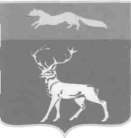 АДМИНИСТРАЦИЯМУНИЦИПАЛЬНОГО ОБРАЗОВАНИЯБУЗУЛУКСКИЙ РАЙОНОРЕНБУРГСКОЙ  ОБЛАСТИПОСТАНОВЛЕНИЕ12.03.2018   №   364-п              г.  БузулукО внесении изменений в постановление администрации Бузулукского района от 18.11.2016 года  № 849-П «Об утверждении муниципальной программы «Развитие муниципальной политики в муниципальном образовании Бузулукский район Оренбургской области на 2017 - 2022 гг.»                                                                                                                                                                                                                                                                                                                                                                                                                                                                                                                                                                                                                                                                                                                                                                                                                                                                                                                                                                                                                                                                                                                                                                     Приложение                                                                  к постановлению администрации Бузулукского  района  от  12.03.2018 № 364-п Ответственный исполнитель Программы-Администрация  Бузулукского районУчастники Программы-отсутствуютПодпрограммы Программы«Развитие муниципальной службы в муниципальном образовании Бузулукский район Оренбургской области на 2017 - 2022 гг.», «Осуществление финансово-хозяйственного, организационно-технического, правового, документационного, аналитического и информационного обеспечения исполнения полномочий Главы и администрации Бузулукского района  на 2017-2022 годы». Цель Программы-совершенствование     организационных,     правовых, информационных и  финансовых условий для  развития муниципальной  службы  в муниципальном образовании Бузулукский район Оренбургской области;     создание условий для повышения эффективности реализации муниципальной политики в Бузулукском районе;Задачи Программы-совершенствование    нормативно-правовой    базы
муниципальной  службы  в муниципальном образовании Бузулукский район Оренбургской области;реализация   мероприятий   по    противодействию
коррупции,   выявлению   и   разрешению    конфликта интересов на муниципальной службе;применение    эффективных    методов    подбора
квалифицированных кадров для муниципальной  службы;повышение  эффективности  муниципальной  службы  и результативности     профессиональной      служебной деятельности муниципальных служащих;совершенствование  организационных   и правовых механизмов профессиональной  служебной  деятельности муниципальных служащих в  целях  повышения  качества муниципальных  услуг,   оказываемых   муниципальными органами гражданам и организациям;осуществление  финансово - хозяйственного, организационно - технического, правового, документационного, аналитического и информационного обеспечения исполнения полномочий администрации МО Бузулукский район;обеспечение открытости деятельности органов исполнительной власти  Бузулукского района;поддержание имиджа Бузулукского района как территории, комфортной для проживания и ведения бизнеса, с помощью информационно коммуникационных средств Показатели (индикаторы) Программы-Рост числа муниципальных служащих, прошедших  курсы повышения квалификации за счет  средств  бюджета  муниципального образования Бузулукского район Оренбургской области;рост численности муниципальных служащих-участников конкурсов «Лучший муниципальный служащий»  и  других конкурсах;увеличение  количества  должностей  муниципальной службы, на которые сформирован кадровый резерв;качественное проведение своевременной аттестации муниципальных служащих (каждый муниципальный служащий должен пройти аттестацию один раз в три года), квалификационного экзамена;отсутствие просроченной кредиторской задолженности по обязательствам администрации МО Бузулукский районСрок и этапы реализации Программы-2017-2022 годы, этапы не выделяютсяОбъемы бюджетных ассигнований Программы-246232,81 тыс.рублей,  в том числе по годам реализации: 2017 год – 38862,41 тыс. рублей.    2018 год – 44740,00 тыс. рублей;2019 год – 42952,70 тыс. рублей;2020 год – 43319,7 тыс. рублей;2021 год  -  38179,00 тыс. рублей;2022 год -   38179,00 тыс. рублей.   Ожидаемые результаты реализации Программы-повышение кадрового потенциала администрации МО Бузулукский район;обеспечение эффективной деятельности администрации МО Бузулукский районОтветственный исполнитель Подпрограммы-Администрация  Бузулукского районУчастники Подпрограммы-отсутствуютЦель Подпрограммы-совершенствование     организационных,     правовых, информационных и  финансовых условий для  развития муниципальной  службы  в муниципальном образовании Бузулукский район Оренбургской области; Задачи Подпрограммы-совершенствование    нормативно-правовой    базы
муниципальной  службы  в муниципальном образовании Бузулукский район Оренбургской области;реализация   мероприятий   по    противодействию
коррупции,   выявлению   и   разрешению    конфликта интересов на муниципальной службе;применение    эффективных    методов    подбора
квалифицированных кадров для муниципальной  службы;повышение  эффективности  муниципальной  службы  и результативности     профессиональной      служебной деятельности муниципальных служащих;совершенствование  организационных   и правовых механизмов профессиональной  служебной  деятельности муниципальных служащих в  целях  повышения  качества муниципальных  услуг,   оказываемых   муниципальными органами гражданам и организациям Показатели (индикаторы) Подпрограммы-Рост числа муниципальных служащих, прошедших  курсы повышения квалификации за счет  средств  бюджета  муниципального образования Бузулукского район Оренбургской области;рост численности муниципальных служащих-участников конкурсов «Лучший муниципальный служащий»  и  других конкурсах;увеличение  количества  должностей  муниципальной службы, на которые сформирован кадровый резерв;качественное проведение своевременной аттестации муниципальных служащих (каждый муниципальный служащий должен пройти аттестацию один раз в три года), квалификационного экзаменаСрок и этапы реализации Подпрограммы-2017-2022 годы, этапы не выделяютсяОбъемы бюджетных ассигнований Подпрограммы-1461 тыс.рублей,  в том числе по годам реализации: 2017 год - 200 тыс. рублей.    2018 год - 267 тыс. рублей;2019 год - 267 тыс. рублей;2020 год - 267 тыс. рублей;2021 год  -  230 тыс. рублей;2022 год -   230 тыс. рублей.   Ожидаемые результаты реализации Подпрограммы-повышение кадрового потенциала администрации МО Бузулукский район;Ответственный исполнитель Подпрограммы-Администрация  Бузулукского районУчастники Подпрограммы-отсутствуютЦель Подпрограммы-    создание условий для повышения эффективности реализации муниципальной политики в Бузулукском районе;Задачи Подпрограммы-    осуществление  финансово - хозяйственного, организационно - технического, правового, документационного, аналитического и информационного обеспечения исполнения полномочий администрации МО Бузулукский район;обеспечение открытости деятельности органов исполнительной власти  Бузулукского района;поддержание имиджа Бузулукского района как территории, комфортной для проживания и ведения бизнеса, с помощью информационно коммуникационных средств Показатели (индикаторы) Подпрограммы-отсутствие просроченной кредиторской задолженности по обязательствам администрации МО Бузулукский район;Срок и этапы реализации Подпрограммы-2017-2022 годы, этапы не выделяютсяОбъемы бюджетных ассигнований Подпрограммы-244771,81 тыс.рублей,  в том числе по годам реализации: 2017 год – 38662,41 тыс. рублей.    2018 год – 44473,00 тыс. рублей;2019 год – 42685,70 тыс. рублей;2020 год – 43052,70 тыс. рублей;2021 год  -  37949,00 тыс. рублей;2022 год -   37949,00 тыс. рублей.   Ожидаемые результаты реализации Подпрограммы-обеспечение эффективной деятельности администрации МО Бузулукский район;NппНаименование целевого показателя (индикатора) ПрограммыНаименование целевого показателя (индикатора) ПрограммыЕдиница измеренияЗначения показателейЗначения показателейЗначения показателейЗначения показателейЗначения показателейЗначения показателейЗначения показателейЗначения показателейNппНаименование целевого показателя (индикатора) ПрограммыНаименование целевого показателя (индикатора) ПрограммыЕдиница измерения2017 год2018 год2019 год2020 год2021 год2022 год2022 год1223456789910Муниципальная программа 1 «Развитие муниципальной политики в муниципальном образования Бузулукский район Оренбургской области на 2017-2022 годы.»Муниципальная программа 1 «Развитие муниципальной политики в муниципальном образования Бузулукский район Оренбургской области на 2017-2022 годы.»Муниципальная программа 1 «Развитие муниципальной политики в муниципальном образования Бузулукский район Оренбургской области на 2017-2022 годы.»Муниципальная программа 1 «Развитие муниципальной политики в муниципальном образования Бузулукский район Оренбургской области на 2017-2022 годы.»Муниципальная программа 1 «Развитие муниципальной политики в муниципальном образования Бузулукский район Оренбургской области на 2017-2022 годы.»Муниципальная программа 1 «Развитие муниципальной политики в муниципальном образования Бузулукский район Оренбургской области на 2017-2022 годы.»Муниципальная программа 1 «Развитие муниципальной политики в муниципальном образования Бузулукский район Оренбургской области на 2017-2022 годы.»Муниципальная программа 1 «Развитие муниципальной политики в муниципальном образования Бузулукский район Оренбургской области на 2017-2022 годы.»Муниципальная программа 1 «Развитие муниципальной политики в муниципальном образования Бузулукский район Оренбургской области на 2017-2022 годы.»Муниципальная программа 1 «Развитие муниципальной политики в муниципальном образования Бузулукский район Оренбургской области на 2017-2022 годы.»Муниципальная программа 1 «Развитие муниципальной политики в муниципальном образования Бузулукский район Оренбургской области на 2017-2022 годы.»Муниципальная программа 1 «Развитие муниципальной политики в муниципальном образования Бузулукский район Оренбургской области на 2017-2022 годы.»1.Доля муниципальных служащих администрации Бузулукского района, прошедших  профессиональную переподготовку, повышение квалификации в текущем годуДоля муниципальных служащих администрации Бузулукского района, прошедших  профессиональную переподготовку, повышение квалификации в текущем годупроцентов171921212121212.Отсутствие  просроченной кредиторской задолженности по обязательствам администрации Бузулукского районаОтсутствие  просроченной кредиторской задолженности по обязательствам администрации Бузулукского районатыс. рублей0000000Подпрограмма 1. «Развитие муниципальной службы в муниципальном образовании Бузулукский район Оренбургской области на 2017 - 2022 годы» Подпрограмма 1. «Развитие муниципальной службы в муниципальном образовании Бузулукский район Оренбургской области на 2017 - 2022 годы» Подпрограмма 1. «Развитие муниципальной службы в муниципальном образовании Бузулукский район Оренбургской области на 2017 - 2022 годы» Подпрограмма 1. «Развитие муниципальной службы в муниципальном образовании Бузулукский район Оренбургской области на 2017 - 2022 годы» Подпрограмма 1. «Развитие муниципальной службы в муниципальном образовании Бузулукский район Оренбургской области на 2017 - 2022 годы» Подпрограмма 1. «Развитие муниципальной службы в муниципальном образовании Бузулукский район Оренбургской области на 2017 - 2022 годы» Подпрограмма 1. «Развитие муниципальной службы в муниципальном образовании Бузулукский район Оренбургской области на 2017 - 2022 годы» Подпрограмма 1. «Развитие муниципальной службы в муниципальном образовании Бузулукский район Оренбургской области на 2017 - 2022 годы» Подпрограмма 1. «Развитие муниципальной службы в муниципальном образовании Бузулукский район Оренбургской области на 2017 - 2022 годы» Подпрограмма 1. «Развитие муниципальной службы в муниципальном образовании Бузулукский район Оренбургской области на 2017 - 2022 годы» Подпрограмма 1. «Развитие муниципальной службы в муниципальном образовании Бузулукский район Оренбургской области на 2017 - 2022 годы» Подпрограмма 1. «Развитие муниципальной службы в муниципальном образовании Бузулукский район Оренбургской области на 2017 - 2022 годы» 1.1Рост числа  муниципальных   
служащих, прошедших    курсы  повышения квалификации за счет средств бюджета муниципального  
образованияРост числа  муниципальных   
служащих, прошедших    курсы  повышения квалификации за счет средств бюджета муниципального  
образованиячеловек91011111111111.2Качественное проведение своевременной аттестации муниципальных служащих (каждый муниципальный служащий должен пройти аттестацию один раз в три года), квалификационного экзамена.Качественное проведение своевременной аттестации муниципальных служащих (каждый муниципальный служащий должен пройти аттестацию один раз в три года), квалификационного экзамена.процентов1001001001001001001001.3Рост численности муниципальных служащих-участников конкурсов «Лучший муниципальный служащий»  и  других конкурсах.Рост численности муниципальных служащих-участников конкурсов «Лучший муниципальный служащий»  и  других конкурсах.единиц2345677Увеличение  количества  должностей  муниципальной
службы, на которые сформирован кадровый резерв.Увеличение  количества  должностей  муниципальной
службы, на которые сформирован кадровый резерв.процентов60646872757777Подпрограмма 2. «Осуществление  финансово-хозяйственного, организационно-технического, правового, документационного, аналитического и информационного обеспечения исполнения полномочий Главы и Администрации Бузулукского района»Подпрограмма 2. «Осуществление  финансово-хозяйственного, организационно-технического, правового, документационного, аналитического и информационного обеспечения исполнения полномочий Главы и Администрации Бузулукского района»Подпрограмма 2. «Осуществление  финансово-хозяйственного, организационно-технического, правового, документационного, аналитического и информационного обеспечения исполнения полномочий Главы и Администрации Бузулукского района»Подпрограмма 2. «Осуществление  финансово-хозяйственного, организационно-технического, правового, документационного, аналитического и информационного обеспечения исполнения полномочий Главы и Администрации Бузулукского района»Подпрограмма 2. «Осуществление  финансово-хозяйственного, организационно-технического, правового, документационного, аналитического и информационного обеспечения исполнения полномочий Главы и Администрации Бузулукского района»Подпрограмма 2. «Осуществление  финансово-хозяйственного, организационно-технического, правового, документационного, аналитического и информационного обеспечения исполнения полномочий Главы и Администрации Бузулукского района»Подпрограмма 2. «Осуществление  финансово-хозяйственного, организационно-технического, правового, документационного, аналитического и информационного обеспечения исполнения полномочий Главы и Администрации Бузулукского района»Подпрограмма 2. «Осуществление  финансово-хозяйственного, организационно-технического, правового, документационного, аналитического и информационного обеспечения исполнения полномочий Главы и Администрации Бузулукского района»Подпрограмма 2. «Осуществление  финансово-хозяйственного, организационно-технического, правового, документационного, аналитического и информационного обеспечения исполнения полномочий Главы и Администрации Бузулукского района»Подпрограмма 2. «Осуществление  финансово-хозяйственного, организационно-технического, правового, документационного, аналитического и информационного обеспечения исполнения полномочий Главы и Администрации Бузулукского района»Подпрограмма 2. «Осуществление  финансово-хозяйственного, организационно-технического, правового, документационного, аналитического и информационного обеспечения исполнения полномочий Главы и Администрации Бузулукского района»Подпрограмма 2. «Осуществление  финансово-хозяйственного, организационно-технического, правового, документационного, аналитического и информационного обеспечения исполнения полномочий Главы и Администрации Бузулукского района»__2.1Доля проведенных заседаний комиссий по делам несовершеннолетних и защите их прав от запланированного количества  заседанийпроцентовпроцентов1001001001001001001002.2Доля внесенных в регистр муниципальных нормативных правовых актов от количества поступивших  муниципальных нормативных правовых актовпроцентовпроцентов1001001001001001001002.3Площадь зданий и сооружений, соответствующих санитарным нормам и правилам противопожарной безопасностикв.мкв.м1691,51691,51691,51691,51691,51691,51691,5N
п/пНомер и наименование  целевой программы, основного мероприятияОтветственный исполнительОтветственный исполнительСрокСрокОжидаемый конечный результат (краткое описание)Последствия нереализации  целевой программы, основного мероприятияПоследствия нереализации  целевой программы, основного мероприятияСвязь с показателями (индикаторами)муниципальной Программы (подпрограммы)N
п/пНомер и наименование  целевой программы, основного мероприятияОтветственный исполнительОтветственный исполнительначала реализацииокончания реализацииОжидаемый конечный результат (краткое описание)Последствия нереализации  целевой программы, основного мероприятияПоследствия нереализации  целевой программы, основного мероприятияСвязь с показателями (индикаторами)муниципальной Программы (подпрограммы)1233456778Подпрограмма 1.«Развитие муниципальной службы в муниципальном образовании Бузулукский район Оренбургской области на 2017 - 2022 гг.»Подпрограмма 1.«Развитие муниципальной службы в муниципальном образовании Бузулукский район Оренбургской области на 2017 - 2022 гг.»Подпрограмма 1.«Развитие муниципальной службы в муниципальном образовании Бузулукский район Оренбургской области на 2017 - 2022 гг.»Подпрограмма 1.«Развитие муниципальной службы в муниципальном образовании Бузулукский район Оренбургской области на 2017 - 2022 гг.»Подпрограмма 1.«Развитие муниципальной службы в муниципальном образовании Бузулукский район Оренбургской области на 2017 - 2022 гг.»Подпрограмма 1.«Развитие муниципальной службы в муниципальном образовании Бузулукский район Оренбургской области на 2017 - 2022 гг.»Подпрограмма 1.«Развитие муниципальной службы в муниципальном образовании Бузулукский район Оренбургской области на 2017 - 2022 гг.»Подпрограмма 1.«Развитие муниципальной службы в муниципальном образовании Бузулукский район Оренбургской области на 2017 - 2022 гг.»Подпрограмма 1.«Развитие муниципальной службы в муниципальном образовании Бузулукский район Оренбургской области на 2017 - 2022 гг.»Подпрограмма 1.«Развитие муниципальной службы в муниципальном образовании Бузулукский район Оренбургской области на 2017 - 2022 гг.»1.Основное мероприятие 1.1Разработка правовых актов  по вопросам реформирования  муниципальной   службы          
в муниципальном образовании     Бузулукский район Оренбургской области,  внесение      изменений в действующие   правовые актыЗаместитель главы администрации района – руководитель аппаратаЗаместитель главы администрации района – руководитель аппарата2017 2022 Повышение эффективности муниципальной службы и результативности профессиональной  служебной деятельности муниципальных  служащихневыполнение мероприятия приведет к не исполнению требований Федерального закона от 2 марта 2007 г. N 25-ФЗ "О муниципальной службе в Российской Федерации", Закона Оренбургской области от 10 октября 2007 г. N 1611/339-IV-ОЗ "О муниципальной службе в Оренбургской области" невыполнение мероприятия приведет к не исполнению требований Федерального закона от 2 марта 2007 г. N 25-ФЗ "О муниципальной службе в Российской Федерации", Закона Оренбургской области от 10 октября 2007 г. N 1611/339-IV-ОЗ "О муниципальной службе в Оренбургской области" Обеспечивает достижение ожидаемых результатов программы2.Основное мероприятие 1.2Мероприятия на развитие муниципальной службы:- повышение  квалификации   
муниципальных  служащих, получение дополнительного  профессионального образования2017 2022 Повышение  образовательного  уровня  и показателей  результативности  служебной  деятельностиневыполнение мероприятия приведет к не исполнению требований Федерального закона от 2 марта 2007 г. N 25-ФЗ "О муниципальной службе в Российской Федерации", Закона Оренбургской области от 10 октября 2007 г. N 1611/339-IV-ОЗ "О муниципальной службе в Оренбургской области" (принят Законодательным Собранием Оренбургской области 27 сентября 2007 г.),  Указов Президента Российской Федерации, рекомендаций Правительства Оренбургской областиневыполнение мероприятия приведет к не исполнению требований Федерального закона от 2 марта 2007 г. N 25-ФЗ "О муниципальной службе в Российской Федерации", Закона Оренбургской области от 10 октября 2007 г. N 1611/339-IV-ОЗ "О муниципальной службе в Оренбургской области" (принят Законодательным Собранием Оренбургской области 27 сентября 2007 г.),  Указов Президента Российской Федерации, рекомендаций Правительства Оренбургской областиОбеспечивает достижение ожидаемых результатов программы3.Основное мероприятие 1.3 Проведение аттестации   муниципальных  служащих20172022Повышение  образовательного  уровня  и показателей  результативности  служебной  деятельностиневыполнение мероприятия приведет к не исполнению требований Федерального закона от 2 марта 2007 г. N 25-ФЗ "О муниципальной службе в Российской Федерации", Закона Оренбургской области от 10 октября 2007 г. N 1611/339-IV-ОЗ "О муниципальной службе в Оренбургской области" (принят Законодательным Собранием Оренбургской области 27 сентября 2007 г.),  Указов Президента Российской Федерации, рекомендаций Правительства Оренбургской областиневыполнение мероприятия приведет к не исполнению требований Федерального закона от 2 марта 2007 г. N 25-ФЗ "О муниципальной службе в Российской Федерации", Закона Оренбургской области от 10 октября 2007 г. N 1611/339-IV-ОЗ "О муниципальной службе в Оренбургской области" (принят Законодательным Собранием Оренбургской области 27 сентября 2007 г.),  Указов Президента Российской Федерации, рекомендаций Правительства Оренбургской областиОбеспечивает достижение ожидаемых результатов программы4.Основное мероприятие 1.4Формирование  кадрового  резерва20172022Совершенствование  механизмов  формирования кадрового  резерваневыполнение мероприятия приведет к не исполнению требований Федерального закона от 2 марта 2007 г. N 25-ФЗ "О муниципальной службе в Российской Федерации", Закона Оренбургской области от 10 октября 2007 г. N 1611/339-IV-ОЗ "О муниципальной службе в Оренбургской области" (принят Законодательным Собранием Оренбургской области 27 сентября 2007 г.),  Указов Президента Российской Федерации, рекомендаций Правительства Оренбургской областиневыполнение мероприятия приведет к не исполнению требований Федерального закона от 2 марта 2007 г. N 25-ФЗ "О муниципальной службе в Российской Федерации", Закона Оренбургской области от 10 октября 2007 г. N 1611/339-IV-ОЗ "О муниципальной службе в Оренбургской области" (принят Законодательным Собранием Оренбургской области 27 сентября 2007 г.),  Указов Президента Российской Федерации, рекомендаций Правительства Оренбургской областиОбеспечивает достижение ожидаемых результатов программы5.Основное мероприятие 1.5Проведение  квалификационных экзаменов  у муниципальных служащих20172022Повышение  результативности профессиональной  деятельности   муниципальных  служащихневыполнение мероприятия приведет к не исполнению требований Федерального закона от 2 марта 2007 г. N 25-ФЗ "О муниципальной службе в Российской Федерации" , Закона Оренбургской области от 10 октября 2007 г. N 1611/339-IV-ОЗ "О муниципальной службе в Оренбургской области" (принят Законодательным Собранием Оренбургской области 27 сентября 2007 г.),  Указов Президента Российской Федерации, рекомендаций Правительства Оренбургской областиневыполнение мероприятия приведет к не исполнению требований Федерального закона от 2 марта 2007 г. N 25-ФЗ "О муниципальной службе в Российской Федерации" , Закона Оренбургской области от 10 октября 2007 г. N 1611/339-IV-ОЗ "О муниципальной службе в Оренбургской области" (принят Законодательным Собранием Оренбургской области 27 сентября 2007 г.),  Указов Президента Российской Федерации, рекомендаций Правительства Оренбургской областиОбеспечивает достижение ожидаемых результатов программы6.Основное мероприятие 1.6Мониторинг соблюдения  муниципальными  служащими ограничений и запретов, а также общих принципов служебного поведения в соответствии  с законодательством о муниципальной службе20172022Совершенствование системы управления муниципальной службыневыполнение мероприятия приведет к не исполнению требований Федерального закона от 2 марта 2007 г. N 25-ФЗ "О муниципальной службе в Российской Федерации" , Закона Оренбургской области от 10 октября 2007 г. N 1611/339-IV-ОЗ "О муниципальной службе в Оренбургской области" (принят Законодательным Собранием Оренбургской области 27 сентября 2007 г.),  Указов Президента Российской Федерации, рекомендаций Правительства Оренбургской областиневыполнение мероприятия приведет к не исполнению требований Федерального закона от 2 марта 2007 г. N 25-ФЗ "О муниципальной службе в Российской Федерации" , Закона Оренбургской области от 10 октября 2007 г. N 1611/339-IV-ОЗ "О муниципальной службе в Оренбургской области" (принят Законодательным Собранием Оренбургской области 27 сентября 2007 г.),  Указов Президента Российской Федерации, рекомендаций Правительства Оренбургской областиОбеспечивает достижение ожидаемых результатов программы7.Основное мероприятие 1.7Работа  комиссии по урегулированию  конфликта   интересов20172022Внедрение механизмов, обеспечивающих  осуществление  муниципальными служащими  профессиональной  служебной   деятельности  в соответствии  с общими  принципами  служебного поведенияневыполнение мероприятия приведет к не исполнению требований Федерального закона от 2 марта 2007 г. N 25-ФЗ "О муниципальной службе в Российской Федерации" , Закона Оренбургской области от 10 октября 2007 г. N 1611/339-IV-ОЗ "О муниципальной службе в Оренбургской области" (принят Законодательным Собранием Оренбургской области 27 сентября 2007 г.),  Указов Президента Российской Федерации, рекомендаций Правительства Оренбургской областиневыполнение мероприятия приведет к не исполнению требований Федерального закона от 2 марта 2007 г. N 25-ФЗ "О муниципальной службе в Российской Федерации" , Закона Оренбургской области от 10 октября 2007 г. N 1611/339-IV-ОЗ "О муниципальной службе в Оренбургской области" (принят Законодательным Собранием Оренбургской области 27 сентября 2007 г.),  Указов Президента Российской Федерации, рекомендаций Правительства Оренбургской областиОбеспечивает достижение ожидаемых результатов программы8.Основное мероприятие 1.8Организация проверки  представленных муниципальными служащими сведений о их доходах, об  имуществе  и обязательствах   имущественного  характера, а также о доходах, об  имуществе  и обязательствах    имущественного  характера членов их семей (супруга (супруги) и несовершеннолетних детей20172022Совершенствование системы управления муниципальной службыневыполнение мероприятия приведет к не исполнению требований Федерального закона от 2 марта 2007 г. N 25-ФЗ "О муниципальной службе в Российской Федерации" , Закона Оренбургской области от 10 октября 2007 г. N 1611/339-IV-ОЗ "О муниципальной службе в Оренбургской области" (принят Законодательным Собранием Оренбургской области 27 сентября 2007 г.),  Указов Президента Российской Федерации, рекомендаций Правительства Оренбургской областиневыполнение мероприятия приведет к не исполнению требований Федерального закона от 2 марта 2007 г. N 25-ФЗ "О муниципальной службе в Российской Федерации" , Закона Оренбургской области от 10 октября 2007 г. N 1611/339-IV-ОЗ "О муниципальной службе в Оренбургской области" (принят Законодательным Собранием Оренбургской области 27 сентября 2007 г.),  Указов Президента Российской Федерации, рекомендаций Правительства Оренбургской областиОбеспечивает достижение ожидаемых результатов программы9.Основное мероприятие 1.9Проведение семинаров по вопросам противодействия  коррупции  на муниципальной службе20172022Повышение  профессионального   уровня  муниципальных  служащихневыполнение мероприятия приведет к не исполнению требований Федерального закона от 2 марта 2007 г. N 25-ФЗ "О муниципальной службе в Российской Федерации" , Закона Оренбургской области от 10 октября 2007 г. N 1611/339-IV-ОЗ "О муниципальной службе в Оренбургской области" (принят Законодательным Собранием Оренбургской области 27 сентября 2007 г.),  Указов Президента Российской Федерации, рекомендаций Правительства Оренбургской областиневыполнение мероприятия приведет к не исполнению требований Федерального закона от 2 марта 2007 г. N 25-ФЗ "О муниципальной службе в Российской Федерации" , Закона Оренбургской области от 10 октября 2007 г. N 1611/339-IV-ОЗ "О муниципальной службе в Оренбургской области" (принят Законодательным Собранием Оренбургской области 27 сентября 2007 г.),  Указов Президента Российской Федерации, рекомендаций Правительства Оренбургской областиОбеспечивает достижение ожидаемых результатов программыПодпрограмма 2 «Осуществление  финансово-хозяйственного, организационно-технического, правового, документационного, аналитического и информационного обеспечения исполнения полномочий Главы и Администрации Бузулукского района» Подпрограмма 2 «Осуществление  финансово-хозяйственного, организационно-технического, правового, документационного, аналитического и информационного обеспечения исполнения полномочий Главы и Администрации Бузулукского района» Подпрограмма 2 «Осуществление  финансово-хозяйственного, организационно-технического, правового, документационного, аналитического и информационного обеспечения исполнения полномочий Главы и Администрации Бузулукского района» Подпрограмма 2 «Осуществление  финансово-хозяйственного, организационно-технического, правового, документационного, аналитического и информационного обеспечения исполнения полномочий Главы и Администрации Бузулукского района» Подпрограмма 2 «Осуществление  финансово-хозяйственного, организационно-технического, правового, документационного, аналитического и информационного обеспечения исполнения полномочий Главы и Администрации Бузулукского района» Подпрограмма 2 «Осуществление  финансово-хозяйственного, организационно-технического, правового, документационного, аналитического и информационного обеспечения исполнения полномочий Главы и Администрации Бузулукского района» Подпрограмма 2 «Осуществление  финансово-хозяйственного, организационно-технического, правового, документационного, аналитического и информационного обеспечения исполнения полномочий Главы и Администрации Бузулукского района» Подпрограмма 2 «Осуществление  финансово-хозяйственного, организационно-технического, правового, документационного, аналитического и информационного обеспечения исполнения полномочий Главы и Администрации Бузулукского района» Подпрограмма 2 «Осуществление  финансово-хозяйственного, организационно-технического, правового, документационного, аналитического и информационного обеспечения исполнения полномочий Главы и Администрации Бузулукского района» Подпрограмма 2 «Осуществление  финансово-хозяйственного, организационно-технического, правового, документационного, аналитического и информационного обеспечения исполнения полномочий Главы и Администрации Бузулукского района» 10.Основное мероприятие 2.1Обеспечение деятельности  администрации Бузулукского районаАдминистрация  Бузулукского района201720172022эффективное финансово-хозяйственное, организационно-техническое, правовое, документационное, аналитическое,  информационное обеспечение исполнения  полномочий администрации МО Бузулуский район»эффективное финансово-хозяйственное, организационно-техническое, правовое, документационное, аналитическое,  информационное обеспечение исполнения  полномочий администрации МО Бузулуский район»снижение эффективности достигнутого уровня исполнения администрацией Бузулукского район своих полномочийдоля обращений граждан, рассмотренных в установленном законодательством  сроки, от общего количества обращений11.Основное мероприятие 2.2Обеспечение осуществления полномочий по созданию и организации деятельности комиссий по делам несовершеннолетних и защите их правАдминистрация Бузулукского района201720172022невыполнение требований нормативных правовых актов Российской Федерации в Бузулукском районедоля проведенных заседаний комиссий от запланированного количества заседаний13.Основное мероприятие 2.3Обеспечение осуществления переданных полномочий по сбору информации от поселений,  входящих в состав муниципальных районов, необходимой для ведения регистра муниципальных нормативных правовых актов Оренбургской областиАдминистрация Бузулукского района201720172022исполнение полномочий по сбору информации от поселений,   необходимой для ведения регистра муниципальных нормативных правовых актов Оренбургской области»исполнение полномочий по сбору информации от поселений,   необходимой для ведения регистра муниципальных нормативных правовых актов Оренбургской области»невыполнение требований нормативных правовых актов Российской Федерации в областидоля внесенных в регистр муниципальных нормативных правовых актов от количества поступивших  муниципальных нормативных правовых актов15.Основное мероприятие 2.4Осуществление административно-хозяйственного и автотранспортного обеспечения органов местного самоуправления Бузулуского районаАдминистрация Бузулукский район201720172022обеспечение выполнения санитарных норм и правил противопожарной безопасности, организация  охраны и пропускного режима в административных зданиях обеспечение выполнения санитарных норм и правил противопожарной безопасности, организация  охраны и пропускного режима в административных зданиях несоответствие административных зданий санитарным нормам и правилам противопожарной безопасностиплощадь зданий и сооружений, соответствующих санитарным нормам и правилам противопожарной безопасности16Основное мероприятие 2.5Обеспечение  инвалидам  другим маломобильным группам населения беспрепятственного доступа к объектам инфраструктурыАдминистрация Бузулукский район201720172017обеспечение  инвалидам  другим маломобильным группам населения беспрепятственного доступа к объектам инфраструктурыобеспечение  инвалидам  другим маломобильным группам населения беспрепятственного доступа к объектам инфраструктурыневыполнение мероприятия приведет к не исполнению требований Постановления Правительства РФ от 17.06.2015 г. № 599 «О порядке и сроках разработки федеральными органами исполнительной власти, органами исполнительной власти субъектов Российской Федерации, органами местного самоуправления мероприятий по повышению значений показателей доступности для инвалидов объектов и услуг в установленных сферах деятельности», Постановления Правительства Оренбургской области от 09.06.2014 г. № 381 «Об организации паспортизации и классификации объектов и услуг в приоритетных сферах жизнедеятельности инвалидов и других маломобильных групп населения»Обеспечивает достижение ожидаемых результатов программыСтатусНаименованиемероприятияИсполнителиРесурсное обеспечениеФинансирование (тыс. руб.)Финансирование (тыс. руб.)Финансирование (тыс. руб.)Финансирование (тыс. руб.)Финансирование (тыс. руб.)Финансирование (тыс. руб.)СтатусНаименованиемероприятияИсполнителиРесурсное обеспечение2017г.2018г.2019г.2020г.2021г.2022г.Муниципальнаяпрограмма«Развитие муниципальной политики в муниципальном образовании Бузулукский район Оренбургской области на 2017-2022гг.»38862,414474042952,743319,73817938179Подпрограмма 1Развитие муниципальной службы в муниципальном образовании Бузулукский район Оренбургской области на 2017 - 2022 гг.» Районный бюджет200267267267230230Основное       мероприятие 1.1«Мероприятия на развитие муниципальной службы: повышение  квалификации   
муниципальных  служащих, получение дополнительного  профессионального образования»   Администрация Бузулукского районаРайонный бюджет200267267267230230Мероприятиеповышение  квалификации   
муниципальных  служащих, получение дополнительного  профессионального образованияРайонный бюджет200267267267230230Подпрограмма 2«Осуществление финансово-хозяйственного, организационно-технического, правового, документационного, аналитического и информационного обеспечения исполнения полномочий Главы и администрации Бузулукского района»38662,414447342685,743052,73794937949Основное мероприятие 2.1Обеспечение деятельности администрации МО Бузулукский районАдминистрация Бузулукского района19669,7125433,625444,425444,425905,725905,7МероприятиеЦентральный аппарат19669,7125433,625444,425444,425905,725905,7Основное мероприятие 2.2«Обеспечение осуществления полномочий по созданию и организации деятельности комиссии по делам несовершеннолетних и защите их прав»Администрация Бузулукского районаОбластной бюджет390,8419,5419,5419,5419,5419,5МероприятиеОсуществление полномочий по созданию и организации деятельности комиссии по делам несовершеннолетних и защите их правОбластной бюджет390,8419,5419,5419,5419,5419,5Основное мероприятие 2.3«Обеспечение осуществления переданных полномочий по сбору информации от поселений, входящих в состав муниципальных районов, необходимой для ведения регистра муниципальных нормативных правовых актов Оренбургской области»Администрация Бузулуского районаОбластной бюджет286,4286,4286,4286,4286,4286,4МероприятиеОсуществление переданных полномочий по сбору информации от поселений,  входящих в состав муниципальных районов, необходимой для ведения регистра муниципальных нормативных правовых актов Оренбургской областиОбластной бюджет286,4286,4286,4286,4286,4286,4Основное мероприятие 2.4«Осуществление административно-хозяйственного и автотранспортного обеспечение органов местного самоуправления Бузулукского района»МКУ Бузулукского района «Управление эксплуатации и материально-технического обеспечения»Районный бюджет18263,718333,516535,416902,411337,411337,4Мероприятие«Административно-хозяйственное  обеспечение органов местного самоуправления Бузулукского района»Районный бюджет18263,718333,516535,416902,411337,411337,4Основное мероприятие 2.5Обеспечение  инвалидам  другим маломобильным группам населения беспрепятственного доступа к объектам инфраструктурыАдминистрация Бузулуского районаРайонный бюджет51,800000МероприятиеОбеспечение  инвалидам  другим маломобильным группам населения беспрепятственного доступа к объектам инфраструктурыРайонный бюджет51,800000